Overleg coördinatieteam Onder ’t Perron17/02/2022Aanwezig: Ria, Barbara, Jo, Ulrike, KayVerontschuldigd: Ignace, KatrijnVorig verslag:Vinci: Johan (Vinci) liet weten dat de voorgestelde leverancier op meer dan 200km van OTP gevestigd is en dus geen optie is. Hij heeft een nieuw oproep gedaan om mogelijke leveranciers te zoeken waar we keuken apparatuur kunnen verkrijgen met wat korting en die dan apart aankopen. De vraag is hoe lang we nog wachten. We zouden er een termijn op zetten. 1 maart met de boodschap dat we erna zelf op zoek gaan naar keukenbouwers. Kay doet navraag in De Vierklaver, Ixina, Ikea, DSM keukens (Nevele),… Werkgroep sponsoring: Sabine zoekt uit via welke dienst we subsidies kunnen krijgen bij Deinze
Annick deed hetzelfde bij gemeente LievegemDWW: €3400 (aankoop audiovisueel materiaal + burenbabbels)United Funds: 3 jaar al werkende dus geen optieAanvraag voor Buurten op den Buiten wordt zowel vanuit OTP als Natuurpunt gedaanWerkgroep buurtwerking: Bie (Natuurpunt) kwam namelijk met het idee om met natuurrugzakjes te werken ipv open natuurateliers. Dit zijn rugzakjes die vanuit OTP kunnen ontleent worden door gezinnen. In die rugzakjes zit er dan allerlei materiaal om alleen op stap te gaan in de natuurgebieden rond OTP. We zouden scholen en partnervoorzieningen aanspreken om deze rugzakjes te maken. De open natuurateliers zouden we dan verschuiven naar mei/juni en er een publieksmoment van maken om de rugzakjes voor te stellen aan het grote publiek. 
We willen een beperkt groepje van 10-tal mensen aanspreken om zakjes te maken. Laten samen komen in OTP, Bie stelt dan de rugzakjes voor die kunnen gemaakt worden. Veerle van VCOK is ook aanwezig om het concept uit te leggen en ik om OTP toe te lichten. Bie spreekt haar bronnen aan in Landegem en Kay lanceerde oproep bij de voorzieningen. WG zat ook samen rond het project van Buurten op den Buiten en daaraansluitend de volgende burenbabbels. Ignace maakte al een mooie planning op. We zouden dus aan elke burenbabbel van juni tot december (met uitzondering van de zomervakantie) een activiteit koppelen, aangezien we vermoeden dat dit veel meer succes gaat hebben. Voor deze activiteiten vragen we via Buurten op den Buiten werkingsmiddelen om bv de sprekers te betalen. 17 juni (JP Van Bendegem)16 september (stand up comedy)21 oktober (Natuurpunt)18 november (duurzame mobiliteit)16 december (Kathleen Vandenhoudt) Winkelpunt: opleiding: Kay ging luisteren bij de Wereldwinkel van Evergem die wordt uitgebaat door Den Dries. Gaat ook eens luisteren bij ’t Gazon in Gavere en Den Hannekesnest in Evergem.
Den Dries had wel een vorming voor hun cliënten rond het onthaal en uitbaten van een winkelpunt. Dit is echter nog niet allemaal uitgeschreven en staat helemaal nog niet op punt. Ze willen zeker eens kijken om hier een soort van vorming rond te maken voor ons, een soort van outreachend werken. Werkgroep dagbesteding: de werkgroep dagbesteding zat onlangs samen met alle verantwoordelijken van de dagbesteding. Was een moeilijke bevalling, maar toch al enkele dagen gevonden waarop we normaal kunnen openen. Namelijk dinsdagnamiddag, woensdagnamiddag en vrijdag een hele dag. Moet allemaal nog bekeken worden in de voorzieningen en op 7 maart maken we hiervoor een definitieve planning. Hopelijk kan de huidige planning doorgaan en kunnen we eindelijk van start gaan. Jo bekijkt om de etalage af te breken zodat winkelpunt beter uitkomt.
Barbara gaat naar Ikea achter barstoelen voor coworking space.Brandweer en Telenet: Vergunning grondwerking was niet eens aangevraagd bij stad Deinze. Nu wel dus afwachten. De dingen die voor de brandweer moeten gebeuren door ons zijn eerder kleine zaken zoals signalisatie. Weten niet of nmbs zijn taken al heeft uitgevoerd. Yvan volgt dit op. Koffiezet: is geïnstalleerd. Kay kreeg de uitleg hoe dit allemaal werkt, maar wijst zichzelf uit. Na gebruik telkens spoelen (duurt niet zo lang) en wekelijks reinigen (wel wat werk aan). Kay maakt nog handleiding. Dag van de Zorg: hierrond samen gezeten met Annick, Katrijn en Ulrike. De Dag van de Zorg is dus op zondag 15 mei tussen 10u en 17u. We hebben al verschillende activiteiten/infostandjes in onze gedachten zoals voorstelling Feestvarken (Kai), winkelpunt + koffiebar zijn open, breiworkshop (ism met Ferm?) ‘welgemutste actie welzijnszorg’, creaworkshop (ism Fairfox?), voorstelling van VAPH (5 voorzieningen + vacatures), muur met info rond partners (Femma, Fairfox, Compaan, Natuurpunt,…) en om af te sluiten een DJ-set van DJ Coussy. Qua catering zouden we pannenkoeken voorzien, maar ook cake en warme en koude dranken. We zouden de mobiele bar buiten zetten. De dranken en versnaperingen zijn betalend. We vragen dan ook tafels en stoelen aan stad Deinze om buiten te zetten. Qua bezetting zouden we toch telkens 3 mensen + ikzelf aanwezig willen hebben. Dus iemand voor het winkelpunt in de voormiddag en iemand in de namiddag, iemand voor het onthaal in de voormiddag en iemand in de namiddag en iemand voor de sturing van de catering in de voormiddag en iemand in de namiddag. Ik ben heel de dag aanwezig als 4e man. Wie wil helpen? Annick zorgt voor vervanging voor haar en Ulrike bekijkt dit ook nog. Oproep via mail naar stuurgroep. Dag van de Buurt valt op 20 mei, dus we zouden dit combineren. Lovie vzw: al heel wat vragen beantwoord maar overleg werd uitgesteld aangezien hun overleg met NMBS ook werd uitgesteld. Nemen nog contact op indien nodig. Nieuwe agendapunten:Babbelbib / Femma / Fairfox / Compaan: 
Babbelbib: gaat niet door wegens coronaFemma: nieuwe datum voor infoavond op 28 maart.
Fairfox: nieuwe data voor crea workshops 30 april, 28 mei en 18 juni
Compaan: zou graag een infoavond organiseren als corona het toelaatWerkingsmiddelen: Hoeveel geld van het huidige budget van OTP kunnen we reserveren als "werkingsmiddelen"? Het organiseren van activiteiten brengt nl wel wat kosten met zich mee. Uit welke "pot" kunnen die kosten worden genomen? Momenteel hebben we hier nog geen budget voor. Betalende huurders: duidelijkheid scheppen over de vraag wanneer iemand/een vereniging als "gast" de ruimte gebruikt (en daarvoor dus ook dient te betalen) en wanneer iemand/ een vereniging in samenwerking met OTP een activiteit organiseert (en dus niet dient te betalen)? Als de organisatie samen met OTP verloopt dan is het gebruik van de ruimte gratis, als het een activiteit is die door de vereniging alleen georganiseerd wordt (bv vergadering) dan is dit betalend. OTP als feitelijke vereniging: We moeten het bestaan van Onder 't Perron als Feitelijke vereniging niet bekendmaken bij stad DeinzeDrank in OTP: Kunnen we ‘aandringen’ op het gebruik van de drank die ter beschikking is in OTP. Met als doel om wat meer "werkingsmiddelen" binnen te rijven. De drank kan nu ook al genuttigd worden wanneer de ruimte van OTP door organisaties gebruikt wordt. De formulieren hiervoor werden reeds opgesteld door Barbara. Als we operationeel zijn kunnen we hier op aandringen. Eindverantwoordelijke kassasysteem: Kay, met ondersteuning van boekhoudster Nadine. Ria kent een kassasysteem van op de basket dat gratis is. Zou zeer eenvoudig en interessant zijn. Enkel een ipad moet er nog aangekocht worden. Verschoontafel: tijdens de opendeurdag kregen we de vraag / tip om een verzorgingstafel te voorzien. Met het oog op het ontvangen van jonge gezinnen / toevallige passanten met een baby lijkt dit ook wel belangrijk. Barbara kijkt hiervoor. Op de planning:Volgend overleg coördinatieteam: Donderdag 31/3 tussen 14u en 16u in DVC De Triangel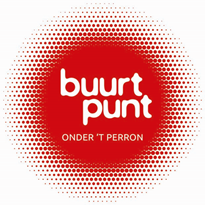 